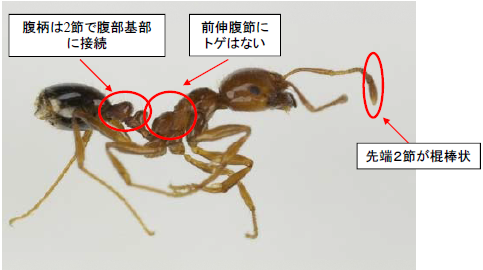 博多港アイランドシティ（ふ頭ゾーン）でヒアリが確認されました環境省が毎年実施している定期的な調査において、同省が令和５年１１月１６日（木）に福岡県博多港アイランドシティ（ふ頭ゾーン）で採取したアリのうち１個体が、専門家による１１月２２日（水）の同定の結果、要緊急対処特定外来生物ヒアリであることが確認されました。これを受け、同年１１月２５日（土）に追加調査を行ったところ、ヒアリ約３００個体が確認されました。平成２９年７月の県内初確認以降、これまでの県内におけるヒアリの確認事例は、令和５年１１月２９日（水）現在で、今回事例を含め２市（福岡市、北九州市）、計９事例です（今年度２事例目）。※調査の詳細等のお問い合わせについては、以下までお願いします。　（問い合わせ先）　 	環境省九州地方環境事務所　野生生物課（担当：上村）　　　　 	電話：０９６－３２２－２４１３＜（一般の皆様へ）ヒアリを見つけた場合には＞万が一、ヒアリに似たアリがいた場合は、絶対に素手で触らないようにしてください。ヒアリを発見された場合は、環境省の「ヒアリ相談ダイヤル」か、最寄りの市町村、県の保健福祉環境事務所に御連絡ください。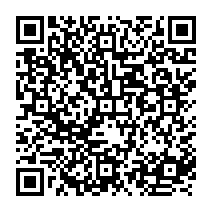 ●特定外来生物「ヒアリ」及び「アカカミアリ」に関するお知らせ（県HP）https://www.pref.fukuoka.lg.jp/contents/tokuteigairaiarirui.html●ヒアリ相談ダイヤル（環境省） ： ０５７０－０４６－１１０ または ０６－７６３４－７３００　受付時間：９時～１７時（年末年始（１２月２９日～１月３日）を除く）